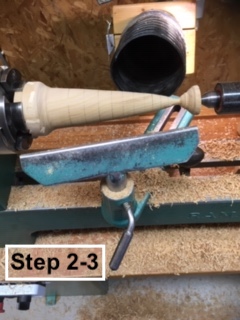 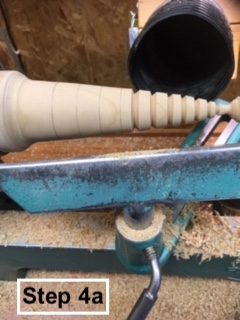 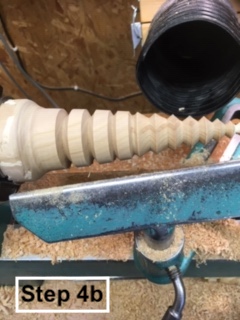 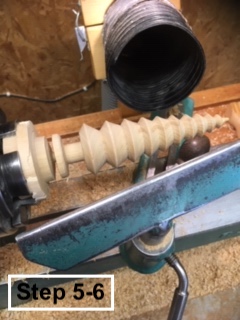 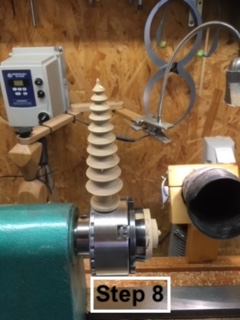 Et sæt Juletræerne er eftertragtede som værtindegaver